MATERIAL GRÁFICO – 04-12-2021 Banner: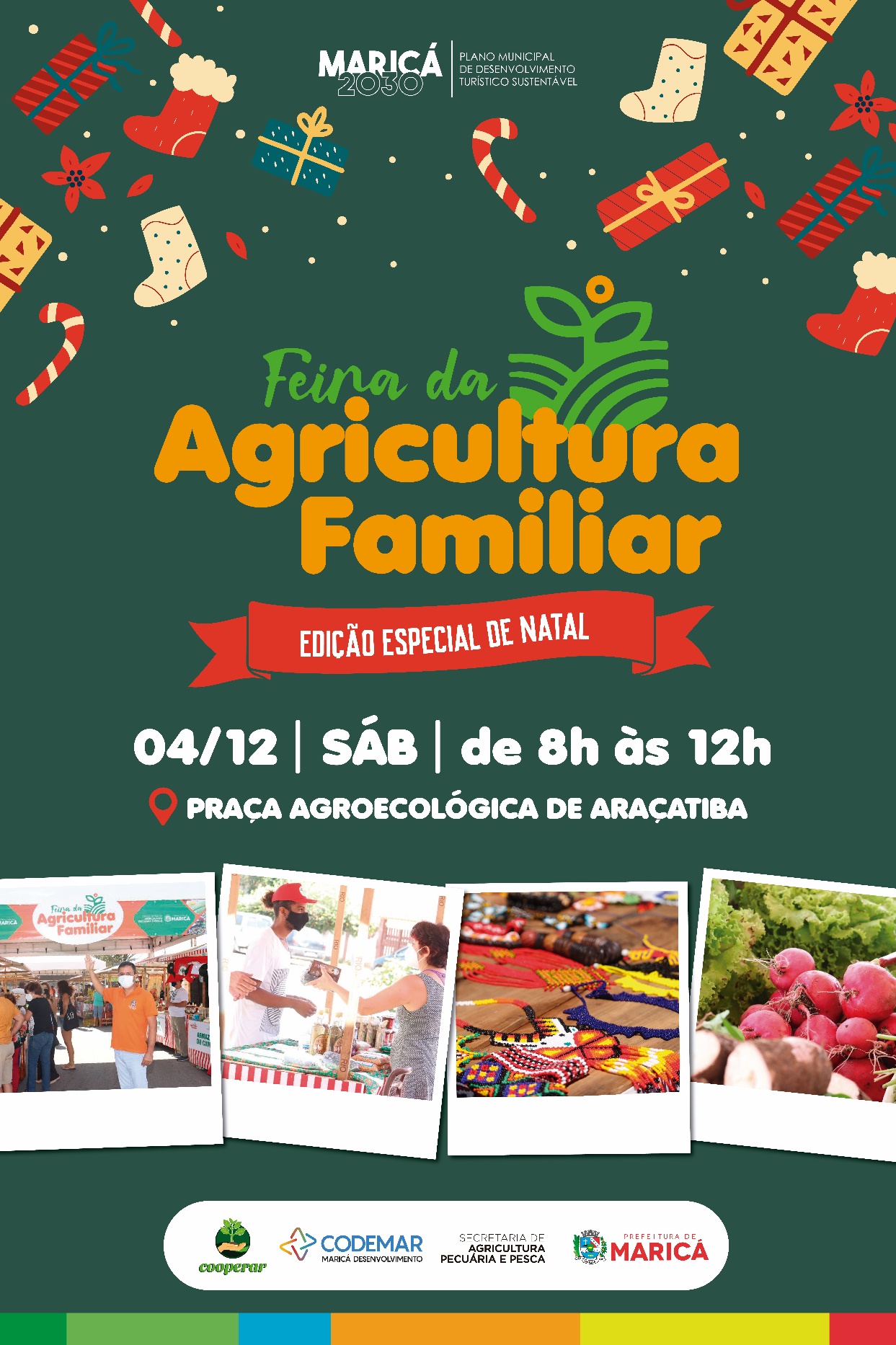  Cards: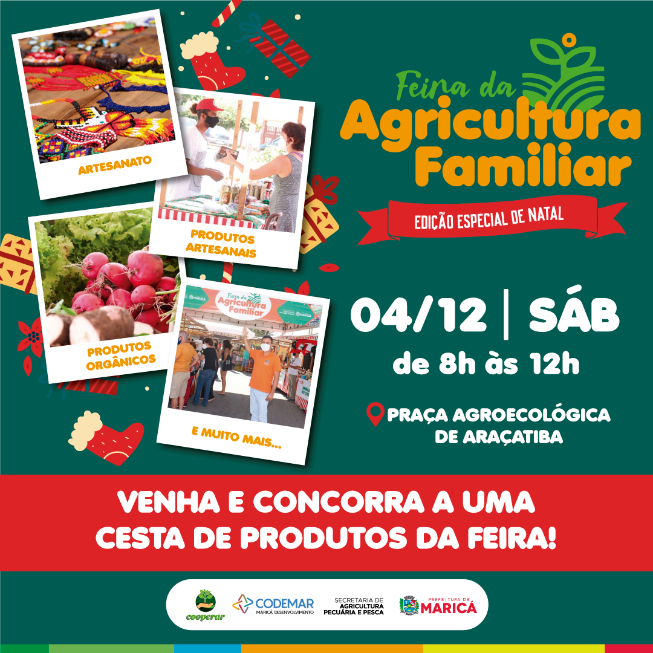 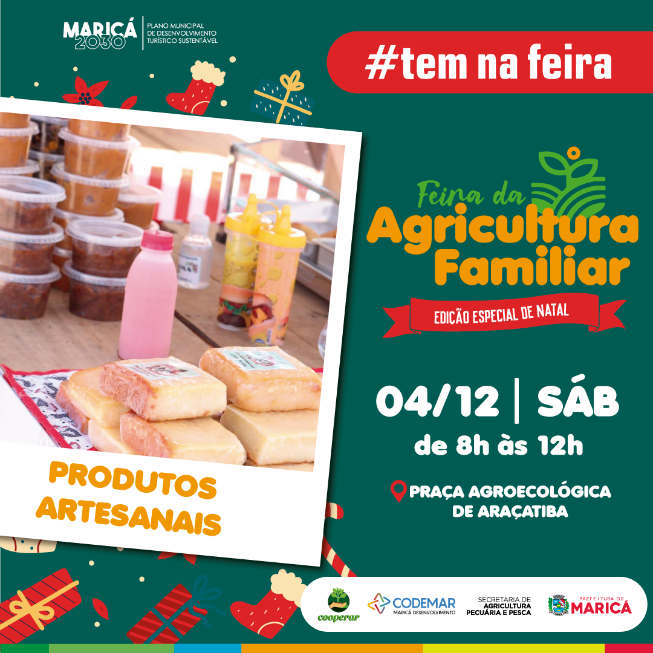 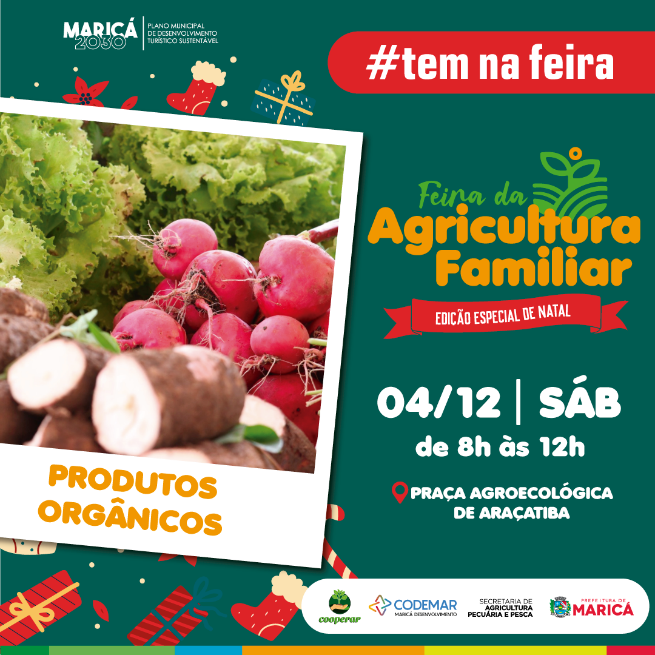 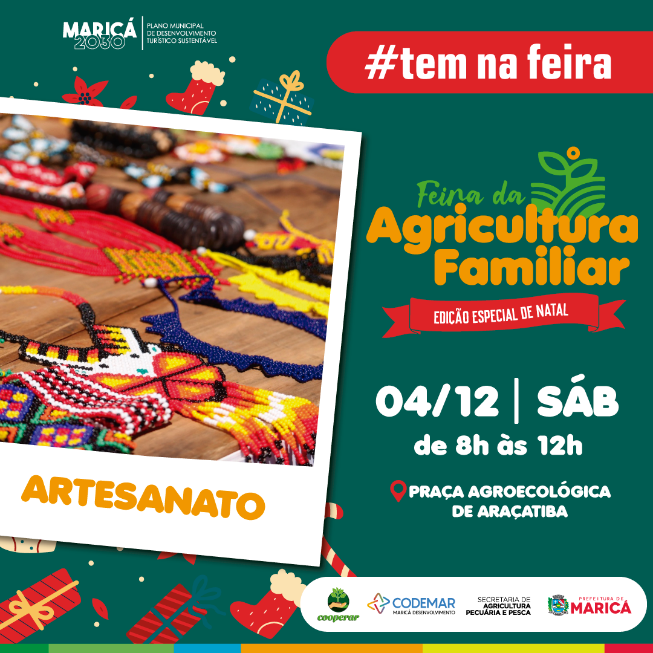 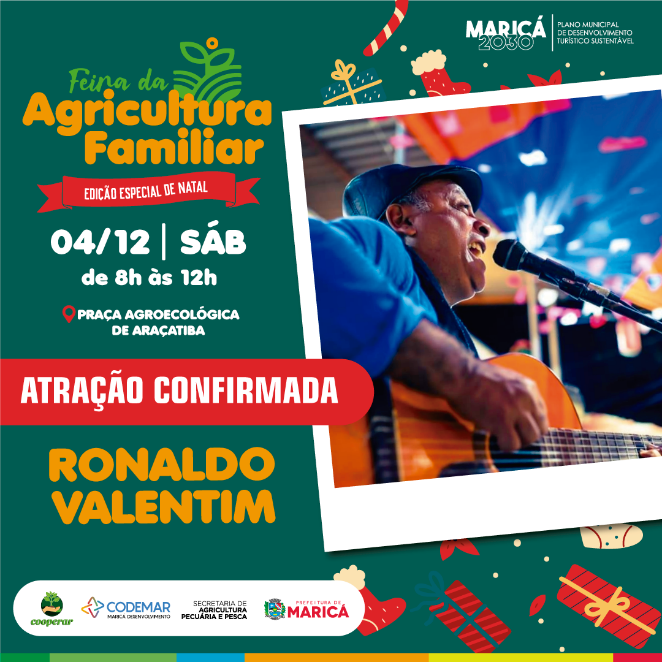  Filipeta (frente): Filipeta (verso): Fundo de palco: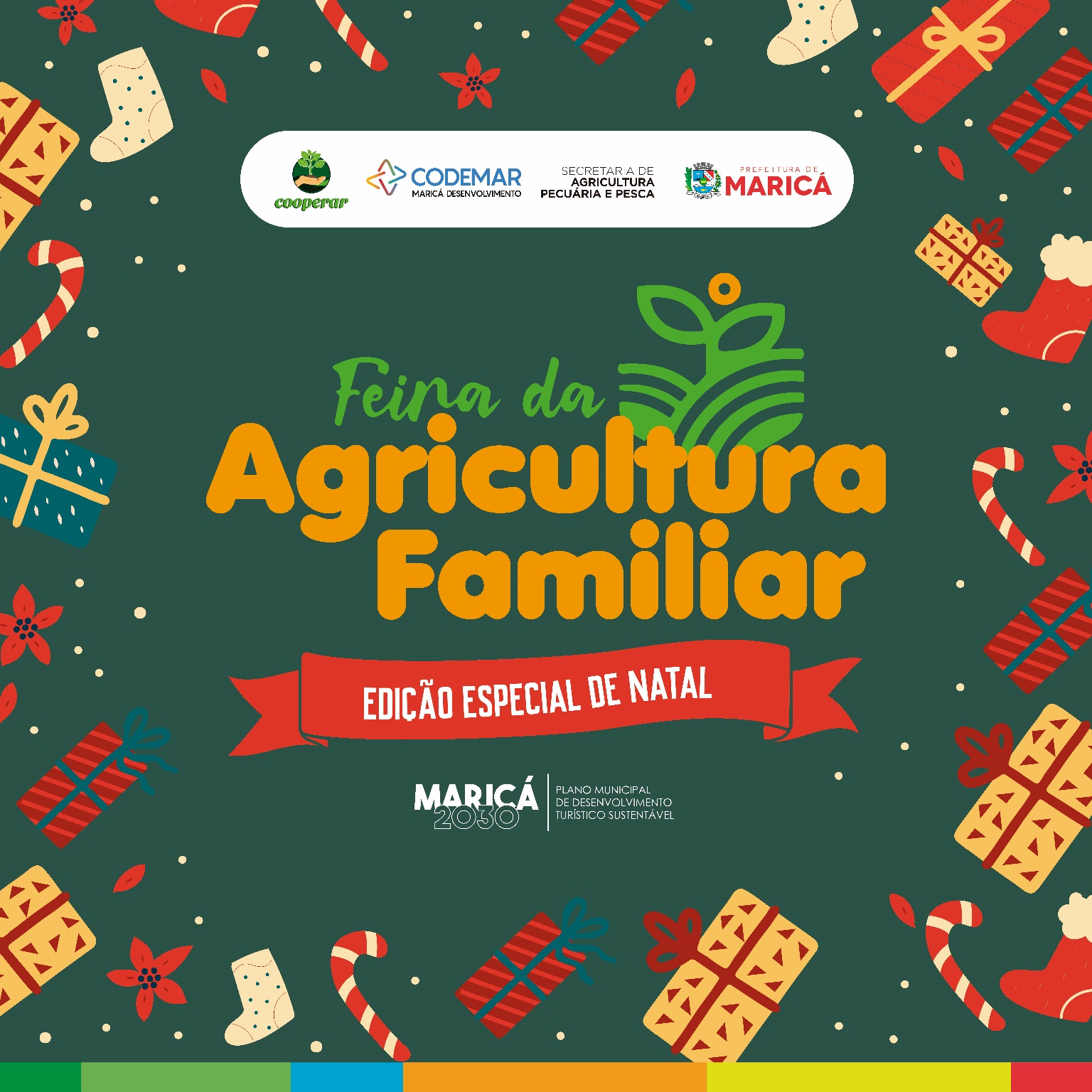  Testeiras: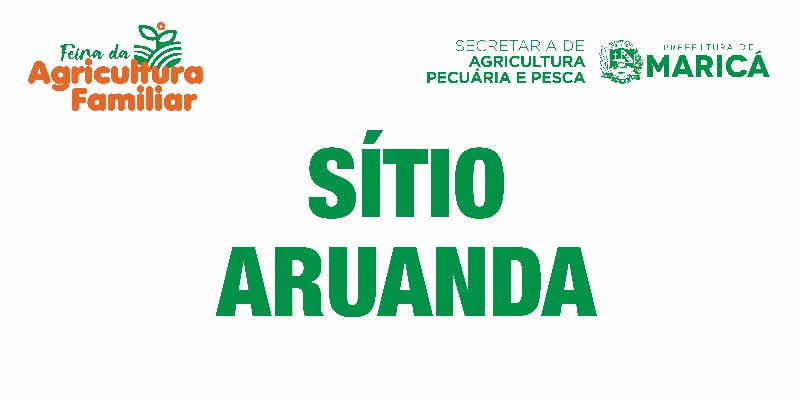 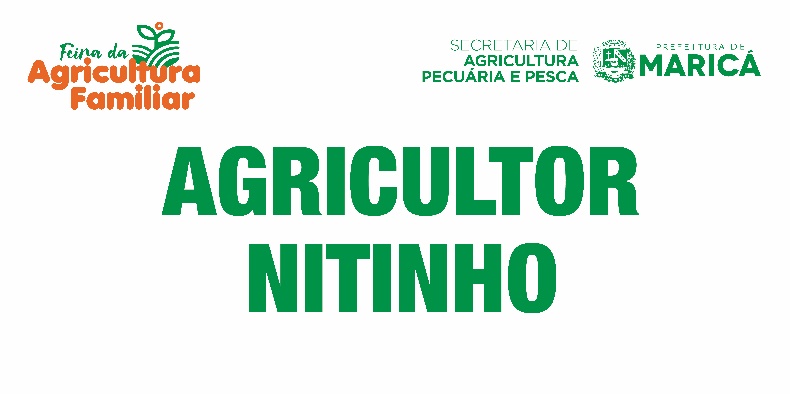 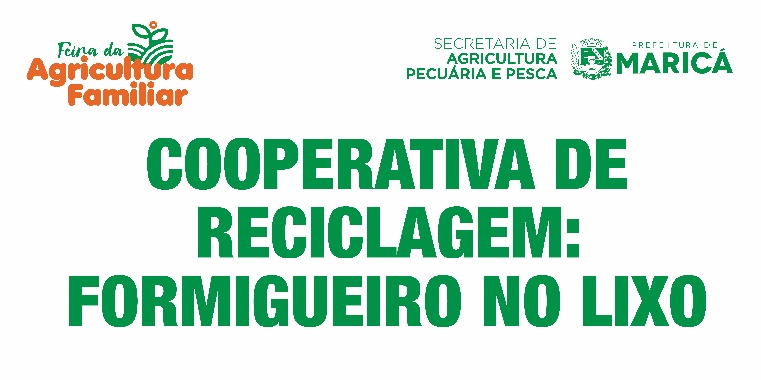 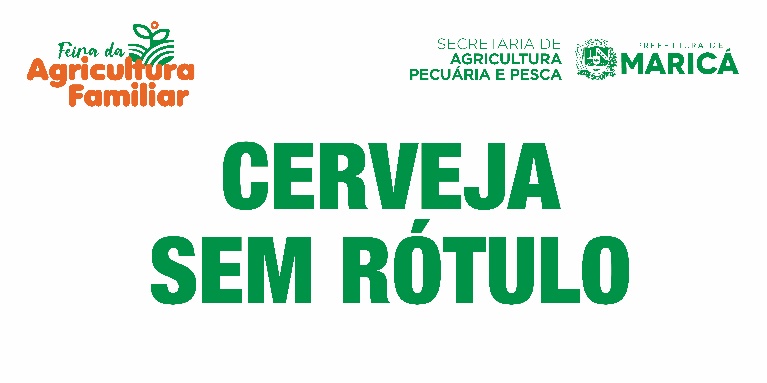 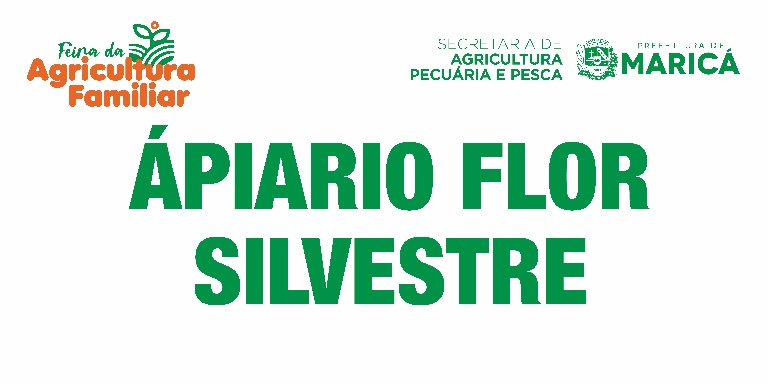 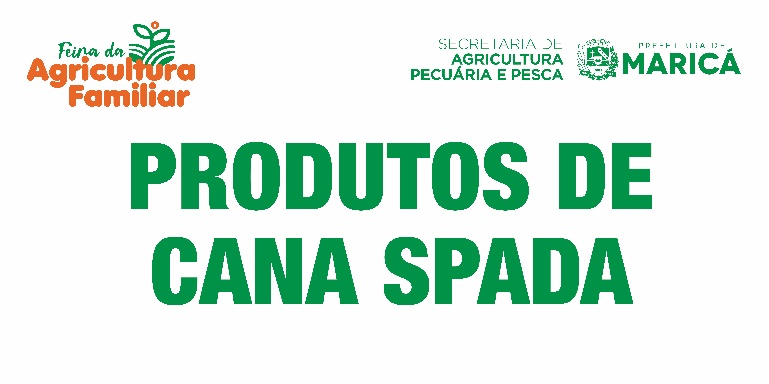 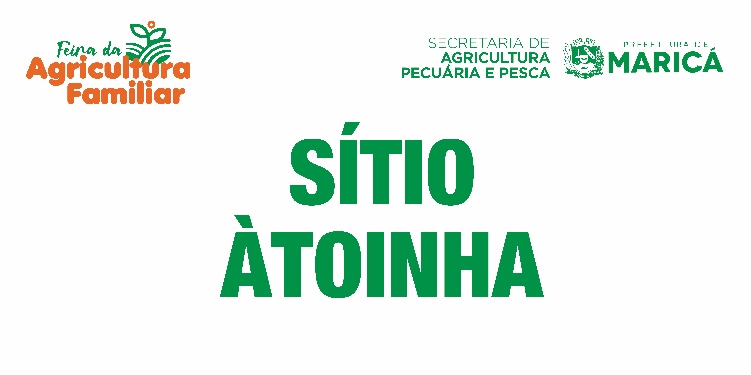 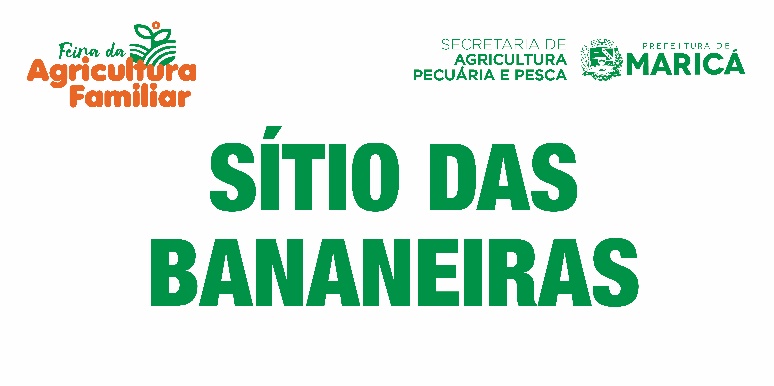 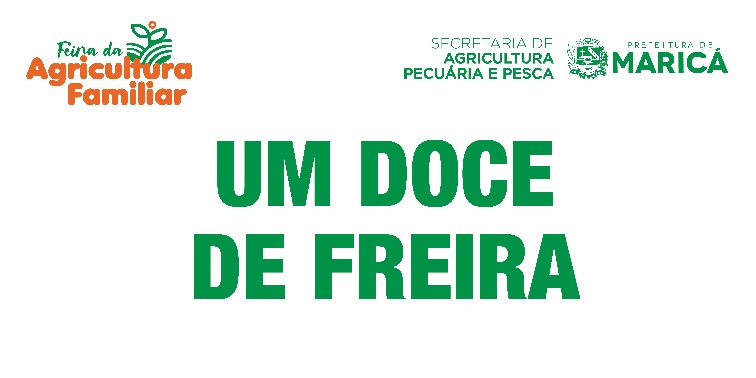 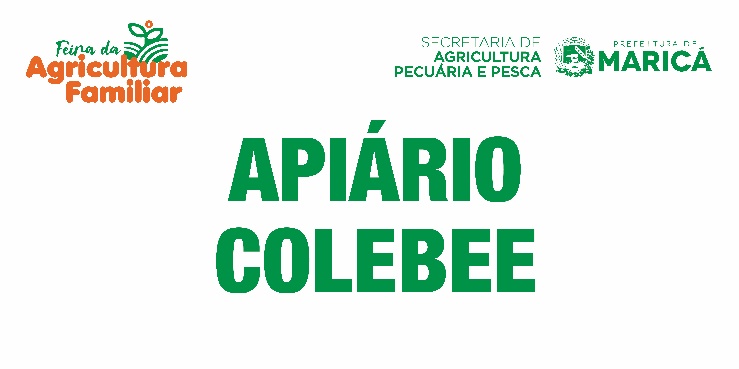 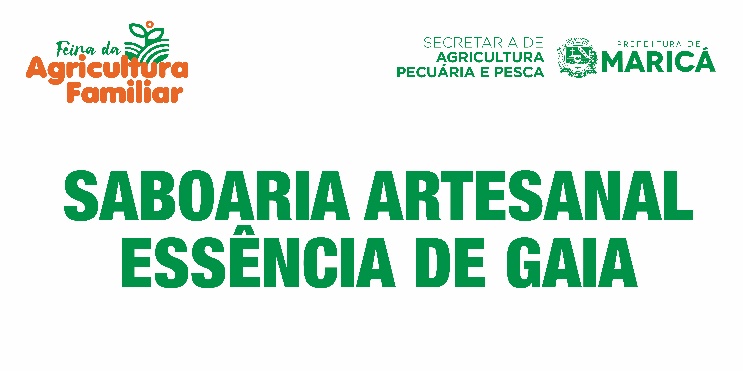 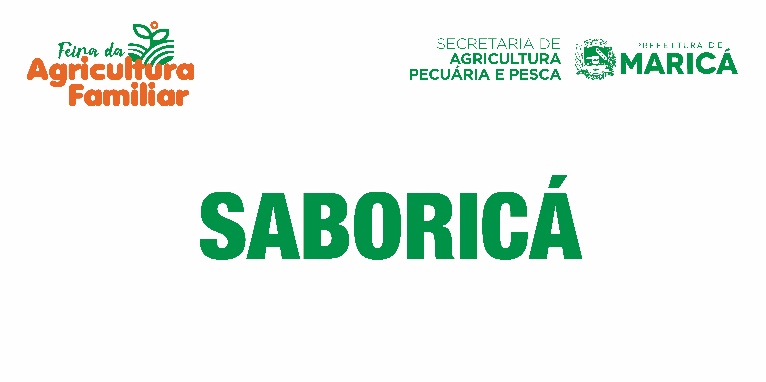 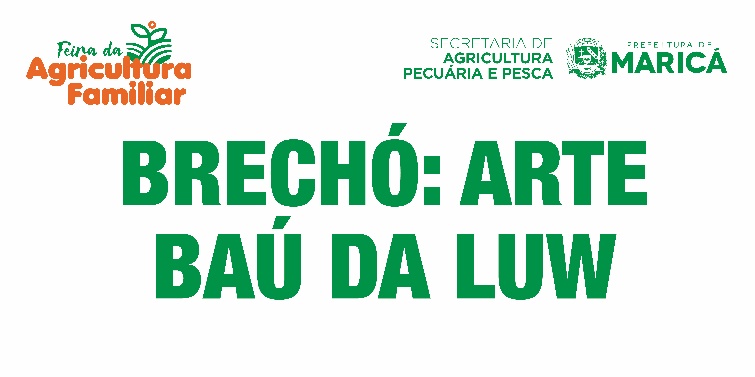 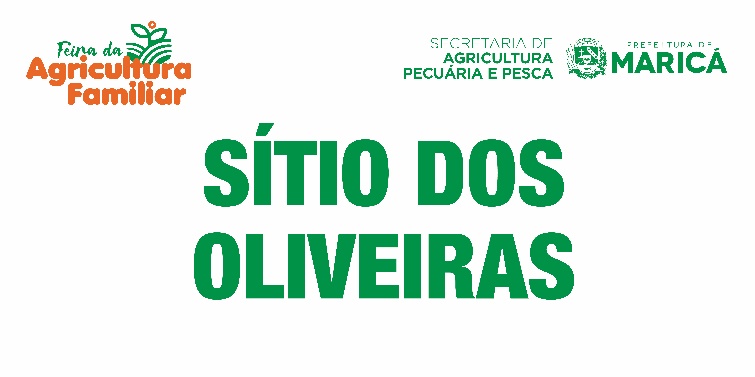 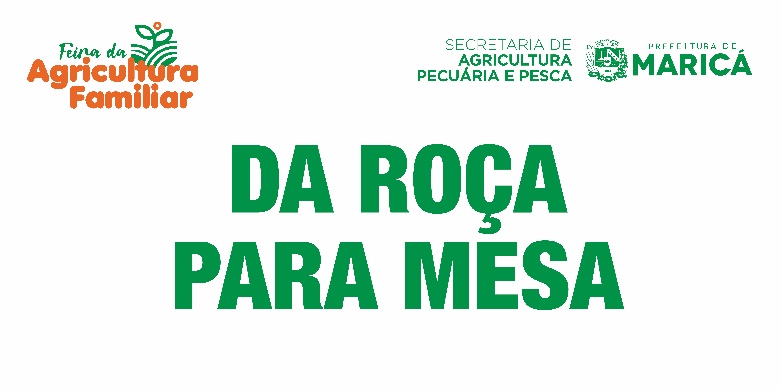 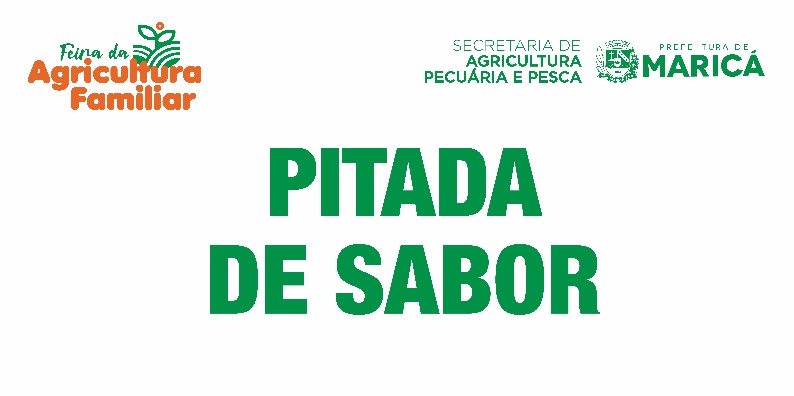 